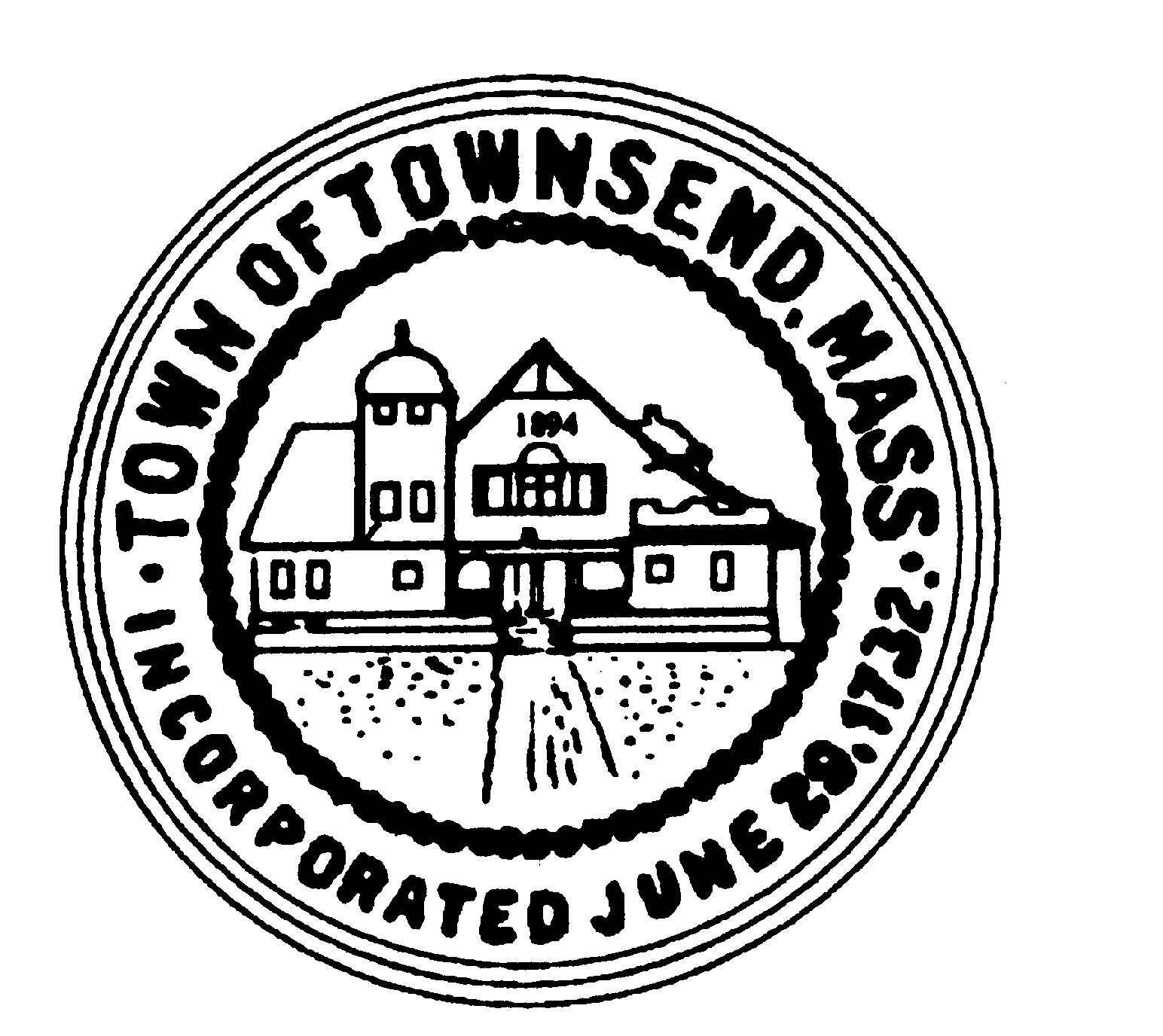 TOWNSEND BOARD OF HEALTH272 Main StreetTownsend, Massachusetts 01469Christopher Nocella, Chairman                     James Le’Cuyer, Vice-Chairman                       Gavin Byars, Clerk Office  (978) 597-1713     	  	             	                             Fax    (978) 597-8135 TUESDAY, November 29, 2022, at 7:00pm, ESTBoard of Health members and staff will meet in the Meeting Room 2 Memorial Hall 272 Main StreetThis meeting of the Board of Health will be held in-person at the location provided on this notice.  Members of the public are welcome to attend this in-person meeting.   Please note that, while an option for remote attendance and/or participation is being provided as a courtesy to the public, the meeting will not be suspended or terminated if technological problems interrupt the virtual broadcast, unless otherwise required by law.  Members of the public with particular interest in any specific item on this agenda should make plans for in-person versus virtual attendance accordingly.  Dial-in number:  605-313-4278   Access code: 5843884 PIN Online meeting ID:  cwalter17PRELIMINARIESRoll CallAdditions or Deletions not anticipated 48 hours in advance 59 West Meadow Road Septic TransferAPPOINTMENT/HEARINGS        Septic Regulations PUBLIC HEARING for revisions to current Title 5 regulations in TownsendOther permits for reviewCO-VID UpdateNeedle Kiosk Fees for senior citizens WORK SESSIONInvoicesMinutes of September and October 2022 Recycling Center Update Future Agenda ItemsStable Regulations Update – Joint meeting needed with other Town Departments       Next Meeting:  12/13/22 6pmADJOURNMENTBoard of Health Meeting Minutes 11/29/22Roll Call all present.  Meeting called to order at 7pm.Additions/Deletions:  Dial in number is not working 59 West Meadow Road Septic Transfer: Signed100 West Meadow Road Septic Renewal:  Requesting additional year to complete.  Approved.Delete 1.4 None1.6 move to 12/13/221.8 move to 12/13/22PUBLIC HEARING:  MOTION by JL 2nd by GB to open the hearing at 7:07pm.  VOTING 3/0 MOTION CARRIES.  Section 12.9 Tanks:  Current regulations 2 compartment tank with minimal size of 1500.  Proposed go back to 2016 language 1500 followed by 1000 tank or option 2500 two compartment tank for houses over 3 bedrooms only.  Gavin discussed the cost differences.Section 13 Drains:  Off set requirements and definitions such as open surface drains (Page 4 and 9) delete go to State requirements.16.2 2 compartment tank clarification.21.2 pumping as part of the inspection put back into the regulations.  Discussion taken place looking to add a pumping receipt to the copy of the Title 5 report.Discussion continued to 11/29/22.  MOTION to continue by GB to 12/13 at 6pm.  2nd by JL VOTING 3/0 MOTION CARRIES.COVID Update:  Under 10 positive cases, clinic went well on 11/28/22.Needle Kiosk for Seniors:  Any changes?  New vendor has bigger containers for same price.  No changes.Invoices were signed as submitted.Recycling Center Update:  Chairman Nocella spoke to Sabrina Moore about receiving the internet at the Center who will explain the situation to the Town Administrator.Next meeting 12/13/22 6pm.MOTION to adjourn the meeting by JL and 2nd by GB.  VOTING 3/0 MOTION carries.  Meeting adjourned at 8:17pm